139th SHOW SCHEDULECAGED BIRDSSection 18(Chief Caged Bird Steward – Allan Buffa)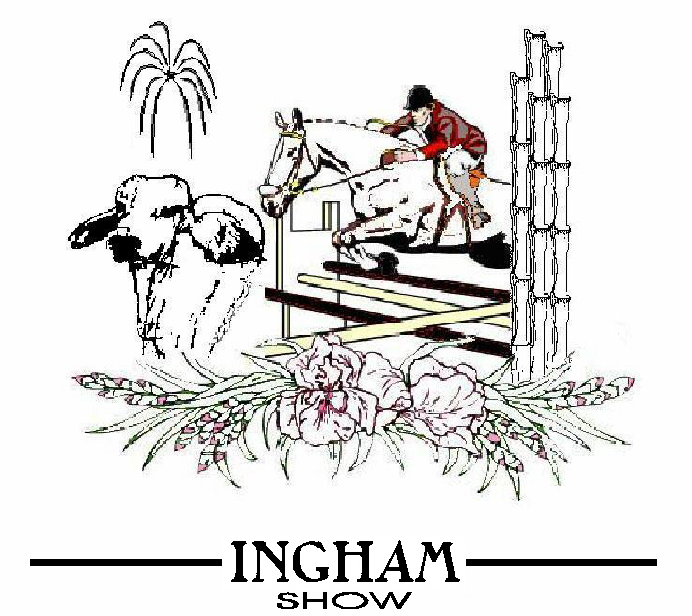  23rd June – 24th June 2022Chief Steward – Allan BuffaOFFICE BEARERSPATRON: Pat ButlerPRESIDENT: W. FordenVICE-PRESIDENTS: L Molachino/T SerraSECRETARY / TREASURER: S.KelleyCOMMITTEER. Balanzategui, K. Bartolini, B. Bartolini, C. Bell, K. Bowrey, A. Buffa, P. Butler,  Debbie Camp, T Christie, K Cooper,  T. Copley, C. Forden, W. Forden, T. Forden, L. Gimbert, D. Harragon, D. Hobbs, I. Hobbs, R. Jackson, J. Jackson, S. Kelley, J. Kelley, L. Marshall, N. Mills, L.R. Molachino, D. Murray, G. Murray, L. O’Connor, R. Pace, T. Serra, L. A. Stephensen, Waller, J Waller, J. Whalley, Jennifer Whalley.HONORARY LIFE MEMBERSG.G. Allingham, G.O. Garbutt, E.C. Row, A.J. Andrews, O.W.D. Myatt, R. Larkin, D. Copley, A. Palmas,G. Waring, G. Allara, J.M. Mizzi, A. Moretto, H. Benton, K. Phillips, D. Murray, E. Kehl, C. Kittle, K. Bowrey,J. Renouf, R. Nazzari, P. Butler, A. Scott, F. Kelley, S. Serra,  T. Christie, K. Cooper, L-A Stephensen, L Molachino, I Hobbs, A Buffa, L. Marshall, A. Serra, T Copley, J. JacksonCOMMITTEE RIBBONSPresident: Blue               Vice President: RedJudge: Purple                Steward: Dark BlueChief Steward: White      Secretary: GreenPRIZE SASHESGrand Champion:     WhiteChampion:                PurpleReserve Champion:   GreenAWARD RIBBONSFirst Place:        BlueSecond Place: RedThird Place:      WhiteSHOW ASSOCIATION OFFICEShowgrounds, Cooper Street, InghamPO Box 1009, Ingham Q. 4850Telephone (07) 47765162Email: inghamshow@bigpond.comSECRETARY’S OFFICE HOURSTHE SECRETARY’S OFFICE WILL BE OPEN AT THE INGHAM SHOW GROUNDS AS OF MONDAY 6 JUNE – FRIDAY 10 JUNE 8.30AM – 5.00PMMONDAY 13 JUNE – FRIDAY 17 JUNE8.00 AM – 5.00PMMONDAY 20 JUNE – WEDNESDAY 22 JUNE 8.00AM – 5:30PMTHURSDAY 23 JUNE – ENTRIES ONLYA Message of Appreciation from the Herbert River Pastoral & Agricultural Association CommitteeWHAT A GREAT SHOW WE HAVEThe Ingham Show Committee is run by a small group of people who believe in showcasing the Districts Skills and Talents over a 2 day event.We are very well known for our Agricultural Show, with our Sugar Cane Display, Cattle Exhibits, Arts, Craft and Cooking just to name a few. It is a very special event for the locals and tourist that may be in town.During the show we have many volunteers who dedicate their time in setting up whilst most people are still sleeping. From the many stewards working at their section of the show to those who work in the ticket office, Local Service Clubs working on the gates, stewards in centre ring moving jumps around till very late and cleaning up – they are a dedicated bunch.To the Schools Students who dedicate time in helping set up and pack away some of the equipment for the show, we thank you, your support is very much appreciated.So if you see a volunteer thank them as they are a rare breed, and our Show Society values all of our volunteers.The Show Society would like to thank all the businesses in the district who have sponsored or donated over the past 136 Shows because without this support our Show can’t continue.The community spirit for the show is very strong in our district.  It has a brilliant atmosphere and we have found our entry levels are high. We are very proud to be involved with this Show Society and would like more people to come aboard with fresh ideas for another 138 Shows.Have Fun at your Local Show.Sharan Kelley, Secretary0419 658 285SPONSORS - MEMORIAL SPONSORSThe Association wishes to record its sincere thanks to the following sponsors who have contributed towards the prize money and expenses of all Sections of our Show.MAJOR SPONSORS:Hinchinbrook Shire CouncilWilmar SugarQld Sugar LimitedRabo BankNQIBSECTION 18	Caged BirdsA BuffaStephen Fantus – Spar HalifaxTony Boccardo FamilyL & M MolachinoJ & J WhalleyD MilesKimann OborneSPECIAL POULTRY AND CAGED BIRDS REGULATIONS(For the conduct of Poultry and Caged Birds competitions at QCAS affiliated Queensland Agricultural Shows)Subject to the Rules, By-Laws and Regulations of the Queensland Chamber of Agricultural Society’s Inc. (QCAS) and the Society/Association relevant to this schedule, the following General Horse Regulations shall apply.Where there is a conflict between these regulations and the regulations and rules of the local Agricultural Society, the rules of the Affiliated Agricultural Society prevail.These regulations are to be read in conjunction with the General Regulations contained in this schedule.NOTICE TO INTENDING EXHIBITORSBirds can only be removed from showing area with the permission of the Chief Steward.Any Bird entered in the incorrect class can, at the discretion of the Chief Steward, be re-entered in the correct class.No birds to be removed or handled without the Steward’s permission.Any Bird found to have been tampered with may, at the discretion of the Stewards and Committee, be disqualified.Eggs remain the property of the affiliated Agricultural Society.No trimming, plucking or dyeing of feathers, staining of legs or any fraudulent practice will be allowed.Every Exhibitor will be deemed responsible for the condition in which his/her exhibit appears in the pen.  It shall be permissible for Exhibitors to dub male game fowl and game bantams.Birds must be true to  breed, no cross breeds.Banded birds are eligible for judging.Junior Exhibitors must pen and unpen their own entries.AGE OF EXHIBITSBirds 12 months and over will be judged as adults.JUDGINGJudging standards will be those recognised by the Australian Standard or the British Poultry Standard where applicable.Exhibitors are not to talk to Judges during judging.Judges are not to judge classes in which they have entered. An Exhibitor shall not compete nor show any bird in a section if the bird has been owned or leased by the Judge or a member of the Judge’s immediate family or if the Judge is the Exhibitor’s employer or business partner. An Exhibitor shall not compete if the Exhibitor or any bird being shown by the Exhibitor has been given tuition by the Judge or the Judge’s business partner within three (3) months prior to or during the show.An Exhibitor is ineligible to compete, if the Exhibitor has employed or has been employed by or has been a business partner of the Judge of the Section within three (3) months prior to or during the holding of the Show.A Judge shall not visit the bird-housing complex of the Agricultural Society, nor the owners, nor inspect or discuss any animal entered in the Show prior to or during the judging of the relevant section.BIOSECURITYAll QCAS affiliated agricultural societies have developed a comprehensive Agricultural Show Biosecurity Plan and all event organisers, competitors and spectators have a joint responsibility to ensure the successful implementation of a biosecurity plan.All Birds are to be free of lice and disease.  Any affected Birds must be moved to a quarantine area or collected by owner immediately.SHOW RULES AND REGULATIONSHeld under the Rules and Regulations of Queensland Chamber of Agricultural SocietiesOPENINGThe Show will be open to the public at 4.30pm on Thursday 23 June and 8.30am Friday 24 June 2022.  The various sections will be closed to the public for a period of judging stated in this Schedule and some sideshow attractions will be open from 4.00pm Thursday due to late arrival or other circumstances.EXHIBITIONOn the Association's ground, or where the Executive may appoint.  The Executive reserve the right at any time to postpone the Exhibition, or any event thereof, in consequence of the inclemency of the weather or for other sufficient cause to a date or dates deemed suitable by the Committee, and no entrance fee shall be returnable in the event of such postponement. The reasonableness of the cause or causes for postponement shall be decided by the Committee and their judgement shall be conclusive, and not open to question by an Exhibitor or other person affected by such postponement.The Executive may abandon the Exhibition or any event thereof through wet weather, or for any other reason which may make such a course advisable in their opinion. Should the Exhibition or any event be abandoned or cancelled, Exhibitors shall be entitled to a return of the Entrance fee paid in such event or events as may be cancelled, but no cause or action, liability or obligation shall be maintainable against or be incurred by the Committee, or by the 	Association by reason of such abandonment or cancellation.Judging in all classes, unless otherwise stated, will commence on Thursday 23 June 2022.ADMISSIONMembers on presentation of their Tickets/Family Pass will be admitted free to the Grounds and Grandstands. Non members will be charged an admission fee of $15, children 6 to 16 years and pensioners $6. Vehicles will be charged an admission fee of $5. No Pass Out checks will be issued. Caravans will be charged $10 for the Show Period. Presold Pensioner admission tickets are available for $6 (admit both days) upon producing a current pensioner card.ENTRY FEESNon Members - such entry fee as shall be specified in the Schedule for each event.Members - one half of each entry fee, to a maximum concession rebate of $5, except for Ring entries, where maximum rebate shall be to $10.PRIVILEGES OF MEMBERSHIP Payment of  $30 per annum grants admission to 2 Members and            Member’s children up to the age of 16 years accompanied by a            Member  to grounds and grandstands on all days of the Show,          (vehicles admitted free), the right of entering exhibits at the above at reduced rates, and the  right of nominating a fellow member for election to the  Committee, or of being  personally nominated for  such position.GENERAL REGULATIONSAll Cattle exhibits must be bonafide property of the Exhibitor from 	the date of entry to the first day of the Show. In the Horse section all exhibits must be bonafide property of exhibitor 60 days prior to Show and he or she shall make anaffidavit that such exhibit is his or her property.Fruit, Flowers, Vegetables and Farm Produce must have been grown by the Exhibitor or the Prize Money will be withheld. This does not apply to Floral Art Section.       All entries must be made on printed forms from the Secretary on application, and as it is from these documents the catalogue will be compiled. It is absolutely necessary that the whole of the questions contained in them shall be answered as far as possible and sent to the Secretary by post or otherwise so as to reach the Office of the Society on or before the date when entries close. The entry fees in all cases must be remitted with the entry forms, otherwise the entry will not be 	accepted. Entry fees will be acknowledged on official receipt forms.Exhibits entered in the wrong classes by exhibitor may be transferred to the proper class by the Stewards on the direction of the judge or judges.The Society may receive for exhibition only (not for competition) any exhibits not specified in this schedule provided there be sufficient space. The Society reserves the right to refuse any entry without giving reasons for doing so.Exhibitors if called upon by Committee shall prove the correctness of their certificates of entry by statutory declaration or otherwise.Responsibility for accuracy of pedigrees and of any other particulars required by prize schedule conditions rests solely with Exhibitors. Incorrect particulars or omission of particulars required may render competitor liable to forfeiture of prize money won, and to disqualification for such period as the Committee may deem fitting.Entries in Livestock section will be taken as guarantee that the exhibit is free from disease. In case of infectious diseases being spread through a violation of this regulation, the Exhibitor must take the consequences. Should there be any reason to suspect that any exhibit is either dangerous or diseased, the Committee reserves the right of refusing admittance to or of removing the same from the ground at the expense of the Exhibitor.The Society will not be responsible for an accident caused to, or through, or by an exhibit or person, and will not, under any circumstances, hold itself responsible for any loss or mis-delivery of livestock or other exhibit of any kind, or for any damage done thereto.All exhibits must be delivered to and from the grounds at the risk of the Exhibitor.All exhibits must be on grounds at time stated in Schedule, or if not stated, then not later than 8.30am on Judging Day . The Judges will have the power to withhold any prize if they consider the exhibit of insufficient merit.The Judges of any Section may recommend extra prizes for exhibits not specially provided for in the section, but it is distinctly understood that the recommendation is of no force unless ratified by the Committee.In cases where there are other exhibits worthy of notice besides those to which prizes have been given, the Judges may award certificates of merit of such exhibits, viz. "Highly Commended".No entry will be received from any person disqualified by the Queensland Chamber of Agricultural Societies during the period of such disqualification. Should any such entry be accidentally accepted it shall, whenever discovered, be deemed void, and the entry fee will be forfeited.No entries will be received except on the conditions that all disputes, objections and protests shall be decided by the Committee of the Society (or of any majority of those present) whose decision shall be final.No protest will be considered unless lodged with the Secretary in writing before 6pm on the day of the competition, enclosing $5 which will be forfeited to the Society's funds should the protest be considered frivolous.As soon as the Judges have made their awards in any class, the prize exhibit shall be distinguished by different coloured ribbons or cards: blue - 1st, red - 2nd, white - 3rd, white Special, purple - Champion, green Reserve -  Champion.The age classification of all animals competing in the Cattle Section will be determined by the tooth test. Stud animals entered in Herd Books will be accepted at actual age.No exhibitor other than a Steward or Official Attendant of livestock exhibits will be allowed in that section of the ground or building in which the exhibits are placed during judging. Any person so offending shall forfeit the right to order the removal of such 	offender from the grounds.Exhibitors and persons admitted into the ground shall be subject to the regulations of the Stewards and any person or persons causing a nuisance by loud comments on the Judge's decision or other unseemly and insulting behaviour and not ceasing such nuisance after being cautioned, will be expelled from the grounds, and in thecase of  exhibitors will be liable for disqualification.Tickets for admission of attendants requiring to be present on the days of the Exhibition will be granted by the Secretary on application.  Additional Attendants tickets may be obtained from the Secretary for $5 each.  All Attendants will be subject to the control of the Stewards for the various sections.  They will only be permitted to leave the grounds by the permission of the Stewards of the section to which they belong.  Attendant’s tickets are not transferable and will pass the holder through the gates from 4pm Thursday and will be surrendered on Friday.All exhibits must remain on the Showgrounds for the duration of the Show, but may be collected by Exhibitors on Saturday morning after the Show. No exhibit will be allowed to be removed without the sanction of the Secretary or the Stewards. In cases of a breach of this  rule all prizes that may have been awarded to an exhibitor may be forfeited, unless satisfactory reason is given.Prize money cheques unclaimed and outstanding for 6 months will be forfeited to the Society.In case any dispute may arise as to the construction to be put upon any of the by-laws and regulations, the same shall be determined by the Committee of the Society, whose decision shall be final.No Auctioneer will be allowed to sell on the Society's grounds unless he be a member.Auctioneers shall pay to the Society, a commission of not less than 2 upon livestock sales effected on the Show grounds, whether by auction or by private contract.STEWARDSStewards shall remove all other persons from the vicinity of the Judges while judging.Stewards shall obtain Award Books from the Secretary and direct the Judge to the exhibit they are appointed to judge and shall carefully explain conditions of each class.The Stewards shall attend to the Judges, to afford any information required but shall not do or say anything to influence their decision. They must not reveal the name of any exhibitor or repeat the remarks the Judges may make.Stewards will obtain the Award Books from the Judges when filled up and signed and deliver same to the Secretary.Stewards will obtain the prize cards or ribbons from the Secretary, and affix same to the exhibit after filling in names of successful exhibitor and other particulars.JUDGESJudges are expected to attend the Secretary's office on the Show grounds at the hour appointed and introduce themselves to the Secretary and to the Stewards of the Section.Judges will receive Award Books from the Stewards of the section.Judges, as they arrive at their decision will write their decision will write their award with any remarks they desire in the Award Books.Judges shall disqualify any exhibitor who, in their opinion, does not comply with the regulations, and shall enter the reason in their books. Exhibitors to be notified accordingly.Judges may recommend for Certificates or Commend as they think fit, any exhibits of special merit not included in the Schedule of Prizes, and need not award prizes in any class in which the exhibits are considered, in their opinion, of insufficient merit.Judges will sign the Award Books and deliver  them to the StewardsPROTESTS AND INQUIRIESIn connection with all disqualifications, protests and inquiries, the Committee will cause full notes of evidence to be taken in writing. The person against whom any charge is made or whose conduct is being inquired into, must be afforded an opportunity of hearing the evidence taken at such inquiry and of cross-examining the witnesses and also of being heard and of producing evidence in his own defense. If such person fails to attend on such inquiry after due notice of the time and place of same, the Committee may proceed to hear such inquiry ex part or may adjourn the hearing of same as they may think fit. DISQUALIFIED COMPETITORSOwners, trainers, drivers, riders and horses disqualified by any Chamber of Agricultural Societies of the Commonwealth, or by any of the leading Racing Clubs, will not be allowed to compete.MISCELLANEOUSWhere space has been let to any Exhibitor, the Committee reserves the right in case any such Exhibitor shall fail to make or maintain a creditable display, to declare the space allotted to him, or any portion  thereof, forfeited, Exhibitors must arrange their exhibits in as attractive a manner as possible, and nearly fill up the space allotted to  them, in default of which, the Committee may cancel their entries and require the removal of the goods. Once a position has been allotted to an Exhibitor, under no circumstances will such Exhibitor  be allowed to remove his or her exhibit from its allotted position without first having obtained the permission of the Committee. This regulation applies to all positions disposed of.  The Committee reserve the right to prescribe the dimensions and regulate the positions of all signs and generally to direct the management of articles on exhibition so far as the same may be necessary to secure harmony and an attractive appearance. No person will be allowed to distribute about the grounds or buildings, handbills or advertisements that may cause a nuisance. Neat cards are recommended for this purpose as they are more likely to be kept by the visitors and not thrown on  the ground.No exhibitor or his attendant will be permitted to make unseemly noises that may be considered a nuisance in calling the attention of the visitors to his exhibits and any exhibitor or attendant who may be guilty of distributing any advertising cards or other notices that may be considered immoral, objectionable or in any way infringing the privileges and shall be removed from the exhibition ground.If any person willfully injures or destroys any property within the grounds of the Association, or hinders or obstructs the Officers and Servants of the said Association or gains admission to the said grounds contrary to the rules of the Association, or the By-laws thereof, he will be prosecuted and dealt with as the law directs.NOTIFICATION OF SPACEExhibitors are requested to intimate as early as possible to the Secretary, the extent of their exhibits in order that proper accommodation may be made for same.PAYMENT OF PRIZE MONEYThe Committee reserves the right to withhold the payment of all Prize Money for at least 14 days following the completion of the Show.EXHIBITORS PASSESThe Secretary may, at his/her discretion, issue 2 Exhibitors passes to holders of rented space only. Additional passes may be obtained on payment of $4 each, such passes to be valid until 4pm only on Friday. Passes are to be surrendered on Saturday.GOODS AND SERVICES TAXThe HRP&A.A’s ABN is 22 283 390 180ENTRY FORMS*	Exhibitors must complete “STATEMENT BY EXHIBITOR” section on the front page of the entry form advising their taxation status.PRIZE MONEY*	Prize Money stated in the Schedule excludes GST.*	GST will be added to the Prize Money for Exhibitors who are registered for GST purposes.SECTION 18 CAGED BIRDS1st $4.00, 2nd $2.00Entry fee 40cEntries close Friday 10 June 2022Judging commences 1.30pm Thursday 24 June 2022Exhibitors Note:1 All entries to be in the hands of the Stewards by 1.00 pm Thursday 23 June2 Canaries to be judged first, then budgerigars, finches love birds and parrots, if there is only one judge3 The pavilion will be closed to the public during judging and will re-open at 6.00 pm till 9.00 pm Thursday 23 June, and 9.30 am till 9.00 pm Friday 24 June.4 Birds will be permitted for sale at any time during the Show, in owners cage with a limit of 10 birds per exhibitor at any given time. These birds can be removed from the pavilion at any time.5 Exhibited birds can be removed from the pavilion after 9.00 pm Friday 24 June or Saturday 25 June between 8.00 and 10.00 am only.Judge: Bruce SchusterStewards: A. Buffa (Chief) 4777 2715, Jennifer Whalley, John WhalleyDonors: Nutrien Ag Solutions  A. Buffa, Stephen Fantus Spar, Tony Boccardo Family, L&M Molachino, J&J Whalley, Kimann OborneBUDGERIGARSNORMALClass 18001 Light Green CockClass 18002 Light Green HenClass 18003 Dark Green CockClass 18004 Dark Green HenClass 18005 Olive CockClass 18006 Olive HenClass 18007 Grey Green CockClass 18008 Grey Green HenClass 18009 Sky Blue CockClass 18010 Sky Blue HenClass 18011 Cobalt CockClass 18012 Cobalt HenClass 18013 Mauve CockClass 18014 Mauve HenClass 18015 Violet CockClass 18016 Violet HenClass 18017 Grey CockClass 18018 Grey HenBEST NORMALAssn. Ribbonette BLACK EYED SELFAssn. Ribbonette Class 18019 Green Series CockClass 18020 Green Series HenClass 18021 Blue Series CockClass 18022 Blue Series HenBEST BLACK EYED SELFRED EYED SELF - LUTINOClass 18023 Lutino CockClass 18024 Lutino HenBEST RED EYED SELF - LUTINOAssn Ribbonette RED EYED SELF - ALBINOClass 18025 Albino CockClass 18026 Albino HenBEST RED EYED SELF- ALBINOAssn. Ribbonette CLEAR WINGClass 18027 Green Series CockClass 18028 Green Series HenClass 18029 Blue Series CockClass 18030 Blue Series HenBEST CLEAR WINGRibbonette GREY WING/DILUTEClass 18031 Green Series CockClass 18032 Green Series HenClass 18033 Blue Series CockClass 18034 Blue Series HenBEST GREY WINGAssn. Ribbonette CINNAMON WINGClass 18035 Green Series CockClass 18036 Green Series HenClass 18037 Blue Series CockClass 18038 Blue Series HenBEST CINNAMON WINGAssn. Ribbonette SPANGLE DOUBLE FACTORClass 18039 Green Series CockClass 18040 Green Series HenClass 18041 Blue Series CockClass 18042 Blue Series HenBEST SPANGLE DOUBLE FACTORAssn. Ribbonette OPALINEClass 18043 Green Series CockClass 18044 Green Series HenClass 18045 Blue Series CockClass 18046 Blue Series HenClass 18047 AOV CockClass 18048 AOV HenBEST OPALINEAssn. Ribbonette LACE WINGClass 18049 Yellow or White CockClass 18050 Yellow or White HenClass 18051 Opaline Yellow or White CockClass 18052 Opaline Yellow or White HenBEST LACE WINGAssn. Ribbonette TEXAS CLEAR BODYClass 18053 Green Series CockClass 18054 Green Series HenClass 18055 Blue Series CockClass 18056 Blue Series HenClass 18057 AOV CockClass 18058 AOV HenBEST TEXAS CLEAR BODYAssn. Ribbonette FALLOWClass 18059 Green Series CockClass 18060 Green Series HenClass 18061 Blue Series CockClass 18062 Blue Series HenClass 18063 AOV CockClass 18064 AOV HenBEST FALLOWAssn. Ribbonette YELLOW FACE BLUEClass 18065 AC Blue CockClass 18066 AC Blue HenClass 18067 AOV Blue CockClass 18068 AOV Blue HenBEST YELLOW FACE BLUEAssn. Ribbonette SPANGLE ASCClass 18069 Green Series CockClass 18070 Green Series HenClass 18071 Blue Series CockClass 18072 Blue Series HenClass 18073 AOV CockClass 18074 AOV HenBEST SPANGLE ASC  Assn. Ribbonette DOMINANT PIEDClass 18075 Green Series CockClass 18076 Green Series HenClass 18077 Blue Series CockClass 18078 Blue Series HenClass 18079 AOV CockClass 18080 AOV HenBEST DOMINANT PIEDAssn. Ribbonette RECESSIVE PIEDClass 18081 Green Series CockClass 18082 Green Series HenClass 18083 Blue Series CockClass 18084 Blue Series HenClass 18085 AOV CockClass 18086 AOV HenBEST RECESSIVE PIEDAssn. Ribbonette WHITECAPSClass 18087 Any Colour - Variety CockClass 18088 Any Colour - Variety HenBEST WHITECAPAssoc. Ribbonette PAIR OF BUDGERIGARSClass 18093 Same variety, Same colourCHAMPION BUDGERIGAR OF SHOW - $15 L & M Molachino Trophy $15 donated by Buffa Family and seed donated by Nutrien Ag Solutions and Assn. RosetteCHAMPION BUDGERIGAR OF SHOW - OPPOSITE SEXAssociation Trophy, Seed donated by Nutrien Ag Solutions and Assn. Rosette BEST PAIR OF BUDGERIGARSAssn. Ribbonette FINCHESAUSTRALIAN FINCHESClass 18094 Zebra WhiteClass 18095 Zebra GreyClass 18096 Zebra FawnClass 18097 Zebra MarkedClass 18098 Zebra PiedClass 18099 Zebra AOCClass 18100 Double BarClass 18101 Chestnut BreastedClass 18102 Black ThroatClass 18103 Long Tail Red BillClass 18104 Yellow RumpClass 18105 Gouldian Redhead - normalClass 18106 Gouldian Blackhead - normalClass 18107 Gouldian Orangehead - normalClass 18108 Gouldian RedheadClass 18109 Gouldian BlackheadClass 18110 Gouldian OrangeheadClass 18111 Gouldian MutationClass 18112 PlumheadClass 18113 Star Finch Red BillClass 18114 Star Finch Yellow BillClass 18115 Red Brow Fire TailClass 18116 Diamond Fire TailClass 18117 Parrot Finch BlueClass 18118 Crimson FinchClass 18119 EmblemaClass 18120 AOV Australian FinchBEST AUSTRALIAN FINCHAssn. Ribbonette PAIR AUSTRALIAN FINCHESClass 18121 Pair Australian Breeding FinchesBEST PAIR AUSTRALIAN FINCHESAssn. Ribbonette FOREIGN FINCHESClass 18122 CutthroatClass 18123 Java Sparrow - BlueClass 18124 Java Sparrow - WhiteClass 18125 Java Sparrow - FawnClass 18126 Java Sparrow - PiedClass 18127 Manikin Fawn - WhiteClass 18128 Manikin Chocolate & WhiteClass 18129 Manikin WhiteClass 18130 JacariniClass 18131 NutmegClass 18132 StrawberryClass 18133 Nun BlackheadClass 18134 Nun WhiteheadClass 18135 Nun Tri-colourClass 18136 Parrot Finch RedheadClass 18137 African Fire FinchClass 18138 St. HelenaClass 18139 Orange BreastClass 18140 Cordon BleuClass 18141 MelbaClass 18142 AuroraClass 18143 CubanClass 18144 AberdeenClass 18145 AOV Foreign FinchBEST FOREIGN FINCHAssn. Ribbonette PAIR FOREIGN BREEDING FINCHESClass 18146 Pair Foreign FinchesCHAMPION FINCH OF SHOW - $20 Trophy Donated by Assn. Rosette. Seed donated by Nutrien Ag Solutions.BEST PAIR FOREIGN FINCHESAssn. Ribbonette CANARIESYORKSHIRE COCKClass 18147 Clear or Ticked YellowClass 18148 LV YellowClass 18149 HV YellowClass 18150 Clear or Ticked BuffClass 18151 LV BuffClass 18152 HV BuffClass 18153 AOCBEST YORKSHIRE COCKAssn. Ribbonette YORKSHIRE HENClass 18154 Clear or Ticked YellowClass 18155 LV YellowClass 18156 HV YellowClass 18157 Clear or Ticked BuffClass 18158 LV BuffClass 18159 HV BuffClass 18160 AOCBEST YORKSHIRE HENAssn. Ribbonette BORDER COCKClass 18161 Clear or Ticked YellowClass 18162 LV YellowClass 18163 HV YellowClass 18164 Clear or Ticked BuffClass 18165 LV BuffClass 18166 HV BuffClass 18167 AOCBEST BORDER COCKAssn. Ribbonette BORDER HENClass 18168 Clear or Ticked YellowClass 18169 LV YellowClass 18170 HV YellowClass 18171 Clear or Ticked BuffClass 18172 LV BuffClass 18173 HV BuffClass 18174 AOCBEST BORDER HENAssn. Ribbonette NORWICH COCKClass 18175 Clear or Ticked YellowClass 18176 LV YellowClass 18177 HV YellowClass 18178 Clear or Ticked BuffClass 18179 LV BuffClass 18180 HV BuffClass 18181 AOCBEST NORWICH COCK  Assn. Ribbonette NORWICH HENClass 18182 Clear or Ticked YellowClass 18183 LV YellowClass 18184 HV YellowClass 18185 Clear or Ticked BuffClass 18186 LV BuffClass 18187 HV BuffClass 18188 AOCBEST NORWICH HENAssn. Ribbonette RED FACTOR COCKClass 18189 Clear or Ticked Red OrangeClass 18190 LV Red OrangeClass 18191 HV Red OrangeClass 18192 Clear or Ticked ApricotClass 18193 LV ApricotClass 18194 HV ApricotClass 18195 AOCBEST RED FACTOR COCKAssn. Ribbonette RED FACTOR HENClass 18196 Clear or Ticket Red OrangeClass 18197 LV Red OrangeClass 18198 HV Red OrangeClass 18199 Clear or Ticket ApricotClass 18200 LV ApricotClass 18201 HV ApricotClass 18202 AOCBEST RED FACTOR HENAssn. Ribbonette GLOSTER COCKClass 18203 Clear or Ticked ConsortClass 18204 LV ConsortClass 18205 HV ConsortClass 18206 Clear or Ticked CoronaClass 18207 LV CoronaClass 18208 HV CoronaClass 18209 AOCBEST GLOSTER COCKAssn. Ribbonette GLOSTER HENClass 18210 Clear or Ticked ConsortClass 18211 LV ConsortClass 18212 HV ConsortClass 18213 Clear or Ticked CoronaClass 18214 LV CoronaClass 18215 HV CoronaClass 18216 AOCBEST GLOSTER HENAssn. Ribbonette FYFE COCKClass 18217 Clear or Ticked YellowClass 18218 LV YellowClass 18219 HV YellowClass 18220 Clear or Ticked BuffClass 18221 LV BuffClass 18222 HV BuffClass 18223 AOCBEST FYFE COCKAssn. Ribbonette FYFE HENClass 18224 Clear or Ticked YellowClass 18225 LV YellowClass 18226 HV YellowClass 18227 Clear or Ticked BuffClass 18228 LV BuffClass 18229 HV BuffClass 18230 AOCBEST FYFE HENAssn. Ribbonette PAIR CANARIESClass 18231 Pair Canaries AOVCHAMPION CANARY OF SHOW - $15Tony Boccardo Memorial Trophy and $15 donated by Association and Assn. RosetteComplimentary Trophy Donated by Association. CHAMPION CANARY OF SHOW OPPOSITE SEX  - Trophy donated by Association, and Assn. RosetteBEST PAIR CANARIESAssn. Ribbonette LOVE BIRDSClass 18232 Peachface - Normal or JadeClass 18233 Peachface - OliveClass 18234 Peachface - Blue or CobaltClass 18235 Peachface - SlateClass 18236 Peachface - Pied Green SeriesClass 18237 Peachface - Pied Blue SeriesClass 18238 Peachface - CinnamonClass 18239 Peachface - MustardClass 18240 Peachface -Yellow, any colourClass 18241 Peachface - Light Factor (silver cherry, ivory, buttercup etc.Class 18242 Peachface -Lutino or CreminoClass 18243 Peachface -Whiteface, any colourClass 18244 Peachface - Any other colourClass 18245 Masked - NormalClass 18246 Masked - BlueClass 18247 Masked - Dilute Blue or YellowClass 18248 Masked - Dark FactorClass 18249 Masked - Any other colourClass 18250 Fischer - NormalClass 18251 Fischer - Lime or Yellow LimeClass 18252 Fischer - LutinoClass 18253 Fischer - Any other colourClass 18254 Lovebird - Any other varietyClass 18255 Hybred State Cross (Peachface x Masked)CHAMPION LOVE BIRD - Trophy donated by Assn, Seed donated by Nutrien Ag Solutions, $15 Donated by Buffa Family and Assn. RosettePARROTSPARROTS AUSTRALIANClass 18256 Blue MountainClass 18257 Scaly BreastedClass 18258 Crimson WingClass 18259 King ParrotClass 18260 Eastern RosellaClass 18261 Western RosellaClass 18262 Crimson RosellaClass 18263 Paleheaded RosellaClass 18264 Adelaide RosellaClass 18265 AOV RosellaClass 18266 RegentClass 18267 Scarlet BreastedClass 18268 Burke PrincessClass 18269 SuperbClass 18270 AOV CorellaClass 18271 Sulphur Crest CockatooClass 18272 GalahClass 18273 Major MitchellClass 18274 A.O.V. Australian ParrotBEST AUSTRALIAN PARROT - $15$15 and Assn Ribbonette.Trophy Donated by J & J WhalleyClass 18275 Grey QuarrionClass 18276 Pearl QuarrionClass 18277 White QuarrionClass 18278 Pied QuarrionClass 18279 AOC QuarrionClass 18280 AOV QuarrionBEST QUARRION - $15$15 and Assn. RibbonetteTrophy - Donated by J & J WhalleyPARROTS FOREIGNClass 18281 Green RingneckClass 18282 Yellow RingneckClass 18283 Blue RingneckClass 18284 AOC RingneckClass 18285 Sun ConierClass 18286 AOV ParrotBEST FOREIGN PARROT - $15$15 and Assn. RibbonetteTrophy Donated by Kimanne OborneCHAMPION PARROT - SPAR Halifax - $25Stephen Fantus Trophy, $25 and Assn. Rosette.PAIR BREEDING PARROTSClass 18287 Pair Breeding Parrots AOVCHAMPION PAIR BREEDING PARROTS - $15$15 Donated by J & J Whalley, J & J Whalley Perpetual Trophy and Complementary Trophy and Assn. RosetteFOR ANYONE REQUIRINGMORE INFORMATIONABOUT THEKEEPING AND BREEDING OF ANY CAGED BIRDS, ANY STEWARD IN THE CAGED BIRD SECTION WILL BE ONLY TOO HAPPY TO HELP YOUTHANK YOUThe Committee expresses its sincere gratitude to all donors listed throughout this Schedule who have generously given valuable support for many years.  We trust that the community will support these donors in appreciation of their continued support of our Local Show.ENTERTAINMENTINGHAM SHOW 2022Fire Works – Friday NightCarters Petting FarmFarmers ChallengeRacing Pigs2022 Show Dates June: Bowen   21 JuneAyr   	22 JuneIngham (Herbert River) 23-24 JuneMalanda  24-26 JuneAtherton  27-28 JuneJuly:Innisfail   7-8 JulyMareeba   9-10 JulyCairns      13-15 JulyMossman 17-18 July Tully   22-23 JulyCharters Towers (Towers) 24-26 July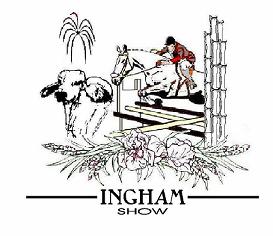 CAGED BIRDS MOVEMENT DECLARATION Section 163 of the Nature Conservation Regulation 1994 states -  ‘Exemption to move particular animals to show or displayThis section applies to a person who lawfully keeps a protected 	animal other than a restricted animal.The person may move, without a wildlife movement permit, the 	animal to or from a show or display if the show or display –a	Is not for a commercial purpose; andb	Lasts for no more than 11 days.’The following is to be signed by the exhibitor:I, ……………………………..(name of exhibitor) do declare, with the permission of  National Parks and Wildlife, to move …………….. (No.of birds) from my residence at the Annual Show being 23rd and 24th June 2022 for the purpose of exhibition only.  I will also abide by the rules set down in the Herbert River Pastoral and Agricultural Association Caged Bird Schedule.Signed: ……………………………..Date: ……………………………….